Засідання ПМК вчителівПочаткових класів від 02.04Черга денна:       Форми співробітництва вчителів, учнів та батьків.Ухвалили:  регулярно проводити позакласні заходи, свята з залученням батьків; співпрацювати з батьками під час навчального процесу; виховувати у дітей почуття дружби, взаємодопомоги, поваги до дорослих.      На основі аналізу анкетування щодо сформованості класного колективу провести корекцію взаємовідносин вчитель-учні-батьки.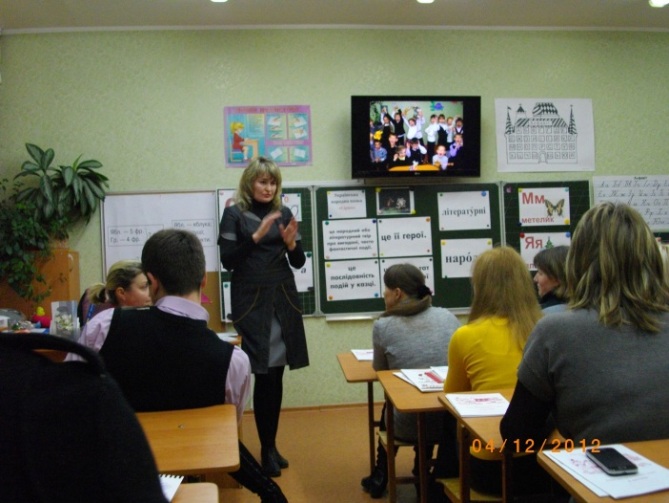 Батьківські збори в 1-А клас (кл. кер. Ващенко С.П.)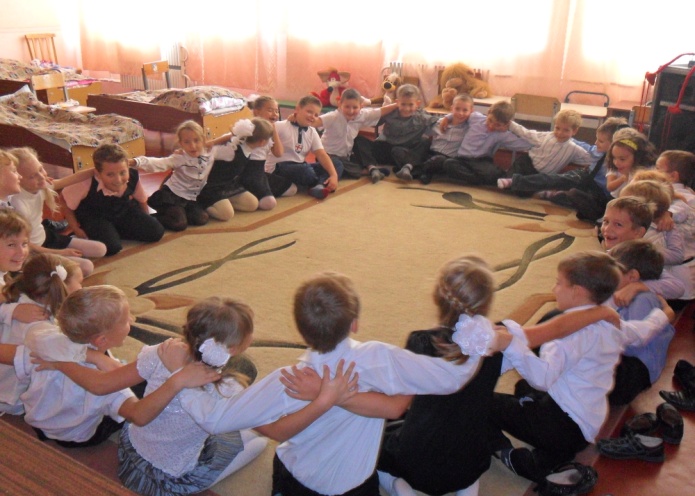  Тренінг «Вітаємо іменинників»  в 2-Б класі (кл. кер. Нецька Л.В.)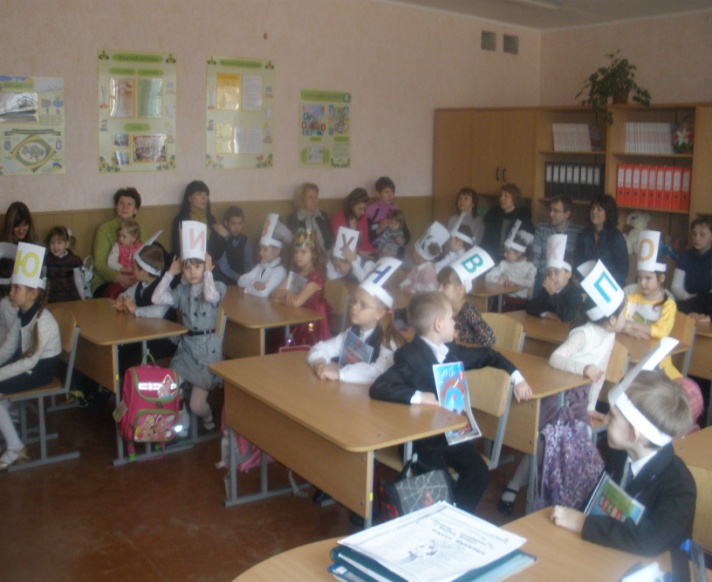  Свято Букваря в 1-Б класі (кл. кер. Мізіна Л.О.)